2022年度海外体験派遣申込書 （１）応募者基本情報（２）学校( 3 ）過去の海外渡航・滞在経験　＜滞在国・都市名・年齢・期間・目的　等記載＞（４）研修への出席について　すべての研修に出席は可能ですか？<当てはまる方に●>（５）自己PR　：　以下、単語または1~2行でまとめること（６）志望動機　：　以下、10行程度 （400字程度）の文章でまとめること　応募回数応募回数 　(初回は１)応募回数 　(初回は１)応募回数 　(初回は１)応募回数 　(初回は１)応募回数 　(初回は１)参加経験参加経験参加経験参加経験参加経験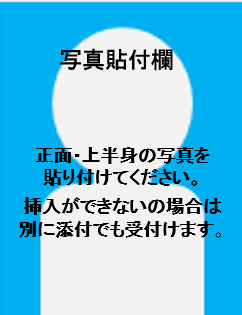 英国/ドイツ派遣　　　回目　　　回目　　　回目　　　回目　　　回目　　　年　体験/交換派遣生　　　年　体験/交換派遣生　　　年　体験/交換派遣生　　　年　体験/交換派遣生　　　年　体験/交換派遣生台湾派遣　　　回目　　　回目　　　回目　　　回目　　　回目　　　年　台湾派遣生　　　年　台湾派遣生　　　年　台湾派遣生　　　年　台湾派遣生　　　年　台湾派遣生チャレンジ支援　　　回目　　　回目　　　回目　　　回目　　　回目　　　年　助成受給者　　　年　助成受給者　　　年　助成受給者ふりがな氏名ローマ字(ﾊﾟｽﾎﾟｰﾄ)表記生年月日（西暦表記）年齢4/1時点年齢4/1時点　　歳　　歳性別男/女/他生年月日（西暦表記）年月日生日生年齢4/1時点年齢4/1時点　　歳　　歳性別男/女/他中学校○○区立/市立/私立○○区立/市立/私立○○区立/市立/私立○○区立/市立/私立　　中学校　　中学校　　中学校　　中学校　　中学校　　中学校　　中学校卒業年月卒業年月　　年月中学校　　立　　立　　立　　立　　中学校　　中学校　　中学校　　中学校　　中学校　　中学校　　中学校卒業年月卒業年月　　年月高　校都立　　高等学校　　高等学校　　高等学校　　高等学校当てはまる方に●を付ける当てはまる方に●を付ける当てはまる方に●を付ける当てはまる方に●を付ける当てはまる方に●を付ける当てはまる方に●を付ける入学年月入学年月　　年　　月高　校都立　　高等学校　　高等学校　　高等学校　　高等学校全日制全日制全日制入学年月入学年月　　年　　月高　校都立　　高等学校　　高等学校　　高等学校　　高等学校定時制定時制定時制入学年月入学年月　　年　　月高　校在籍者在籍者学年学年年年　　組　　組　　組　　組既卒者卒業年月卒業年月　　年　　月　大学　　　大学　　　大学　　　大学　　　大学　　　大学　　　大学　　　大学入学年月入学年月　　年　　年　　月学年学年　　年大学学部・学科、専攻学部・学科、専攻学部・学科、専攻学部・学科、専攻備考　（編入・院 等）備考　（編入・院 等）備考　（編入・院 等）備考　（編入・院 等）滞在国名滞在都市名年齢滞在期間滞在期間滞在期間　歳から　年　か月　日間　歳から　年　か月　日間　歳から　年　か月　日間はいはいいいえいいえの場合理由と日程いいえの場合理由と日程名前ふりがなサークル・クラブ(班)活動等趣味・特技資格・能力長所短所今まで力をいれてきたもの(こと）最近の出来事であなたが興味があること将来なりたい職業、または夢保護者承諾書（保護者記入）20　　年　 　月　　日　	私は、(応募者)　　　　　　　　　　　　　　　が公益財団法人小山台教育財団の							国際交流事業に応募することを承諾いたします。									フリガナ		　　　　　　　　　　　　　		保護者名		　　　　　　　　　	 　　続柄	　　　	自宅電話					携帯電話					※自筆署名又は押印し、写真又はPDFで添付のこと。